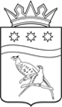   СОВЕТ НАРОДНЫХ ДЕПУТАТОВ БЛАГОВЕЩЕНСКОГО МУНИЦИПАЛЬНОГО ОКРУГА АМУРСКОЙ ОБЛАСТИ(первый созыв)РЕШЕНИЕПринято Советом народных депутатов Благовещенского муниципального округа    31.03.2023гОб утверждении Положения о ежегодном отчете главы Благовещенского муниципального округа о результатах его деятельности, деятельности администрации Благовещенского муниципального округа, в том числе о решении вопросов, поставленных Советом народных депутатов Благовещенского муниципального округаНа основании Федерального закона от 06.10.2003 № 131-ФЗ «Об общих принципах организации местного самоуправления в Российской Федерации», части 12 статьи 27 Устава Благовещенского муниципального округа, Совет народных депутатов Благовещенского муниципального округа решил:1. Утвердить прилагаемое Положение о ежегодном отчете главы Благовещенского муниципального округа о результатах его деятельности, деятельности администрации Благовещенского муниципального округа, в том числе о решении вопросов, поставленных Советом народных депутатов Благовещенского муниципального округа.2. Признать утратившим силу решение Благовещенского районного Совета народных депутатов от 29.04.2016 № 311.3. Настоящее решение вступает в силу после его официального опубликования.Председатель Совета народных депутатов Благовещенского муниципального округа   			          С.А.  МатвеевГлава Благовещенского муниципального округа                                       Д.В. Салтыков31.03.2023 № 205